Actividad integradora 2Ejercicio 1Sean las recta  y el plano .El punto  es la intersección de la recta   con el plano .El punto  es el simétrico del punto  con respecto el plano .El punto  pertenece al segmento  y está a un tercio de distancia entre  y , más cercano a P.Dar las coordenadas de los puntos Calcular el área del triángulo de vértices .Ejercicio 2En la figura se observa una placa de vértices ABCD. El plano  contiene a la placa. La recta ¿Es la placa  un rectángulo?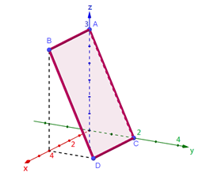 Dar la ecuación general del plano  que contiene a la placa .Calcular el valor de  para que la recta s resulte paralela a la placa pero no contenida en la misma.Encontrar la ecuación del plano paralelo al plano  que se encuentre a  unidades de distancia del origen de coordenadas.Ejercicio 3Dar las coordenadas de todos los posibles puntos , tales que  pertenece al plano  sabiendo que el valor de su coordenada  es el doble de la coordenada  y que la distancia del plano  al punto A es igual a .Ejercicio 4Sean los puntos  y , y la recta .Determinar los puntos  del plano  para los cuales el triángulo de vértices  tiene un ángulo recto en B y su área es .¿Es posible hallar un punto  para el que se verifique que  En caso negativo, justificar. En caso positivo, hallar .Hallar los valores reales  para los que las rectas  y  resulten alabeadas siendo    Dar todas las respuestas posibles.Ejercicio 5Analizar si las siguientes afirmaciones son verdaderas o falsas justificando claramente su respuesta.Si los vectores   +   y   –    son perpendiculares entonces .se verifica que   vectores no nulo tales que  y  entonces 